Offering last Sunday / Ofreciendo el domingo pasado:  $1,755.01THIS WEEK / ESTA SEMAN 	Monday, 3:30-7:30pm – Music Together	Tuesday, 6:30-8:00pm – English as a Second Language classes	Wednesday, 4:00-5:45pm - Music Together	Thursday, noon – Bulletin items due 	Tuesday, 6:30-8:00pm – English as a Second Language classes	Saturday, 4:00-10:00pm – Latino Festival/Fiestas PatriasCOMING EVENTS / EVENTOS VENIDEROS 	Saturday, September 21, 9:00am-1:00pm – Church workday	Sunday, September 22, 6:00-8:00pm – Sojourners gathering	Tuesday, September 24, 7:00pm-8:30pm– Game night, families, youth and adults at 		Dave and Mary Miller’s home 
	Friday & Saturday, September 27 & 28 - Michiana Mennonite Relief Sale at the Elkhart 		County Fair Ground**** More information about the event is posted on the hallway bulletin board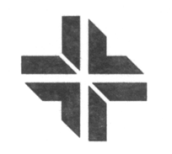 Pastor / Pastora: Carolyn Hunt (574) 350-6285 carolyn.gardner.hunt@gmail.comPastor / Pastora: Frances Ringenberg (574) 621-2676 mfrancesvr@gmail.com Transitional Pastor / Pastor transicional: Steve Thomas 574-202-0048 steveforpeace@gmail.comElders / Anciano-as: Lois Longenecker, Anna Ruth Hershberger, Leo RodriguezFor pastoral care you are welcome to contact a pastor or elder directly or call the church office to make an appointment. Para el cuidado pastoral se puede ponerse en contacto con un pastor o anciano-a directamente o llamar a la oficina de la iglesia para hacer una cita.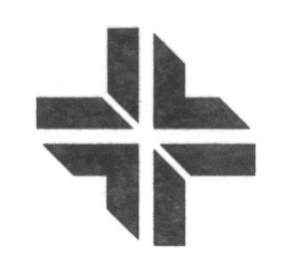 GATHERING MUSIC / MUSICA DE BIENVENIDA:  	Music TeamWELCOME / BIENVENIDO	Prairie Street Sings 24 – “Rejoice be glad”CALL TO WORSHIP AND OPENING PRAYER / LLAMADA A ALABAR Y ORACIONSINGING / CANTANDO	Prairie Street Sings 72 – “Something which is known”	Hymnal 346 – “Dona nobis pacem”CONFESSION OF SINS / CONFESION DE PECADOSSHARING THE PEACE / LA PAZ 	The peace of Christ be with you / and also with you	La Paz de Cristo sea contigo / y contigo TambienHEARING THE WORD / LA PALABRA 	Children’s Time:  Chett Mitchel	Scripture reading: Psalms 85:8-13	Sermon: “Truth, Mercy, Love and Peace Meet”		Dramatic reading Part 1, written by John Paul Lederach		Dramatic reading Part 2, written by Eleanor Kreider			Presenters:  Eleanor Kreider, Ben Ollenburger, Wendoly Flores, Anthony Hunt, 				Carolyn Heydon and volunteersRESPONDING / RESPONDIENDO  	Hymnal 411 – “I bind my heart this tide”	Sharing joys and concerns:  Pastor Frances 	Offering, Prairie Street Sings 27 – “Seek first God’s kingdom” 	Pastoral prayer:  Lois LongeneckerSENDING / ENVIANDO 	Hymnal 336– “When peace like a river”BENEDICTION / BENDICIÓN: Pastor FrancesA prayer team is available to pray with you at the front of the sanctuary following the service. You are welcome to request anointing.Un equipo de oración está disponible para orar con usted en el frente del santuario después del servicio. Le invitamos a solicitar la unción.THIS MORNING / ESTA MANANA: 	Worship Leaders:   	Paula Killough	Song Leader:           	Carolyn Smith	Spanish Translation:  Quinn Brenneke	AV Technician:         	Brian Sutter	Prayer Team:		    		Lois Longenecker, Pastor Frances  	Ushers:						Andrea Baker Dean	Greeters:                 	Al and Lois Longenecker	Hall Monitor:            	Ben Ollenburger	Building Lock-up:    	Orion BlahaSunday school for ages 12 (or 6th grade) – 102:  Meet in the Fellowship Hall for the first 	session in a series, Making Peace with Conflict, led by Pastor SteveClase de español/ Spanish Class: Dirigido por/Led by Quinn Brenneke Sunday school and childcare for children 5th grade and younger: Led by Pastor 	Carolyn and LaNasha TaylorNEXT WEEK / LA PROXIMA SEMANA:  	Sermon:  					Pastor Frances 	Worship Leader:		Ben Ollenburger	AV Technician: 			Orion Blaha	Usher: 						Marie Troyer	Greeters: 					Al and Lois Longenecker	Hall Monitor: 				Ben Ollenburger	Church Nursery: 		LaNasha Taylor	Building Lock-up:	 	Al LongeneckerANNOUNCEMENTS / ANUNCIOS:Making Peace with Conflict series at Prairie Street. One of our transition tasks this fall is to learn ways of responding to conflict in our lives. For second hour September through October, Pastor Steve will lead intergenerational sessions for grade 6 through adult in the fellowship hall. Through lively, interactive exercises we will learn how to transform Interpersonal conflict. Please join us for this class and look for more details in the bulletin insert on Sunday, September 8 when we begin our series.All are invited to stay for today’s potluck lunch following Sunday school in the Fellowship Hall.CHURCH WORK MORNING, Saturday, September 21 – plan to attend!  Projects include planting grass, laying mulch, painting, small maintenance jobs and light cleaning.  Many hands make light work!  Questions??  Talk with Mary Miller or Janice Wiebe OllenburgerMy Coins Count - Mennonite Central Committee Relief Sale projectEmpty your pockets and wallets today in the bucket located in the Fellowship Hall.  Coins and bills collected today and next Sunday will be taken to the MCC Relief Sale by Ron Ringenberg.   Money collected and counted by church will be used to support relief work around the world. Next Sunday will be our last opportunity to give to this project – our coins count!Elkhart County CROP Hunger Walk, Sunday, October 4, 1:30 pm, at Island Park
On Sunday, October 4th, churches and organizations from around Elkhart County will gather at Island Park in downtown Elkhart to walk together in the CROP Hunger Walk, raising funds to end hunger. Proceeds support the overall work of Church World Service, particularly grassroots development efforts around the world. A portion of the funds raised will go to Church Community Services to fight hunger in our own community.
Andrea Baker Dean will be walking and invites you to walk with her! You can register here: www.crophungerwalk.org/elkhartin, or talk to Andrea. You can also sponsor Andrea. Her goal is to raise $250 for the walk. You can sponsor her here: www.crophungerwalk.org/elkhartin/AndreaBakerDean.